Datenschutzrechtliche Einwilligungserklärung gemäß DSGVOIch erkläre mich damit einverstanden, dass im Rahmen des <Name des SFZ> Bilder und/oder Video- und Tonaufnahmen von meinem Kind erstellt werden. Auch erkläre ich mich damit einverstanden, dass die entsprechenden Bild-, Video- und /oder Tonaufnahmen zum Zwecke der Öffentlichkeitsarbeit (z.B. Webseite des Name des SFZ, Webseite/n der Schule/n, von der bzw. denen das Schülerforschungszentrum betrieben wird, Presseberichte, usw.) von den Schülerforschungszentren, der Koordination des Netzwerks und den Projektpartnern verwendet und zu diesem Zweck auch gespeichert werden dürfen. Sie haben selbstverständlich das Recht, diese Einwilligung jederzeit ohne Angabe von Gründen zu widerrufen. Die Bild- bzw. Videoaufnahmen werden nach dem Widerruf unverzüglich von den entsprechenden Webseiten gelöscht. Es kann jedoch nicht ausgeschlossen werden, dass die Bild- bzw. Videoaufnahmen bei Suchmaschinen, Archivseiten usw. auffindbar sein können, auch wenn das entsprechende Schülerforschungszentrum ein für Sie insoweit gemäß Artikel 17 Abs. 2 der Verordnung (EU) 2016/679 bestehendes „Recht auf Vergessenwerden“ pflichtgemäß erfüllt hat. Hiermit erkläre ich mit meiner Unterschrift, dass ich die beigefügten weiteren Angaben zum Datenschutz zur Kenntnis genommen habe.Ich stimme zu, dass:☐ die erhobenen Daten von mir und meinem Kind wie oben beschrieben verarbeitet werden;☐ von meinem Kind Bilder und/oder Video- und Tonaufnahmen gemacht werden;Ich möchte nicht, dass:☐ die personenbezogenen Daten von meinem Kind verarbeitet werden;☐ von meinem Kind Bilder und/oder Video- und Tonaufnahmen gemacht werden;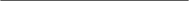 Ort, Datum 						Unterschrift Erziehungsberechtigte(r)Unterschreibt nur eine/r von zwei Sorgeberechtigten, so bestätigt er/sie mit seiner/ihrer Unterschrift, im Einvernehmen mit der/dem anderen zu handeln.Ort, Datum 						Unterschrift Schüler/SchülerinDiese Seite ist für Ihre Unterlagen.Datenschutzrechtliche Einwilligungserklärung gemäß DSGVOIch erkläre mich damit einverstanden, dass im Rahmen des <Name des SFZ> Bilder und/oder Video- und Tonaufnahmen von meinem Kind erstellt werden. Auch erkläre ich mich damit einverstanden, dass die entsprechenden Bild-, Video- und /oder Tonaufnahmen zum Zwecke der Öffentlichkeitsarbeit (z.B. Webseite des Name des SFZ, Webseite/n der Schule/n, von der bzw. denen das Schülerforschungszentrum betrieben wird, Presseberichte, usw.) von den Schülerforschungszentren, der Koordination des Netzwerks und den Projektpartnern verwendet und zu diesem Zweck auch gespeichert werden dürfen. Sie haben selbstverständlich das Recht, diese Einwilligung jederzeit ohne Angabe von Gründen zu widerrufen. Die Bild- bzw. Videoaufnahmen werden nach dem Widerruf unverzüglich von den entsprechenden Webseiten gelöscht. Es kann jedoch nicht ausgeschlossen werden, dass die Bild- bzw. Videoaufnahmen bei Suchmaschinen, Archivseiten usw. auffindbar sein können, auch wenn das entsprechende Schülerforschungszentrum ein für Sie insoweit gemäß Artikel 17 Abs. 2 der Verordnung (EU) 2016/679 bestehendes „Recht auf Vergessenwerden“ pflichtgemäß erfüllt hat. Hiermit erkläre ich mit meiner Unterschrift, dass ich die beigefügten weiteren Angaben zum Datenschutz zur Kenntnis genommen habe.Ich stimme zu, dass:☐ die personenbezogenen Daten von meinem Kind verarbeitet werden;☐ von meinem Kind Bilder und/oder Video- und Tonaufnahmen gemacht werden;Ich möchte nicht, dass:☐ die personenbezogenen Daten von meinem Kind verarbeitet werden;☐ von meinem Kind Bilder und/oder Video- und Tonaufnahmen gemacht werden;Ort, Datum 						Unterschrift Erziehungsberechtigte(r)Unterschreibt nur eine/r von zwei Sorgeberechtigten, so bestätigt er/sie mit seiner/ihrer Unterschrift, im Einvernehmen mit der/dem anderen zu handeln.Ort, Datum 						Unterschrift Schüler / SchülerinBitte geben Sie diese Seite ab.